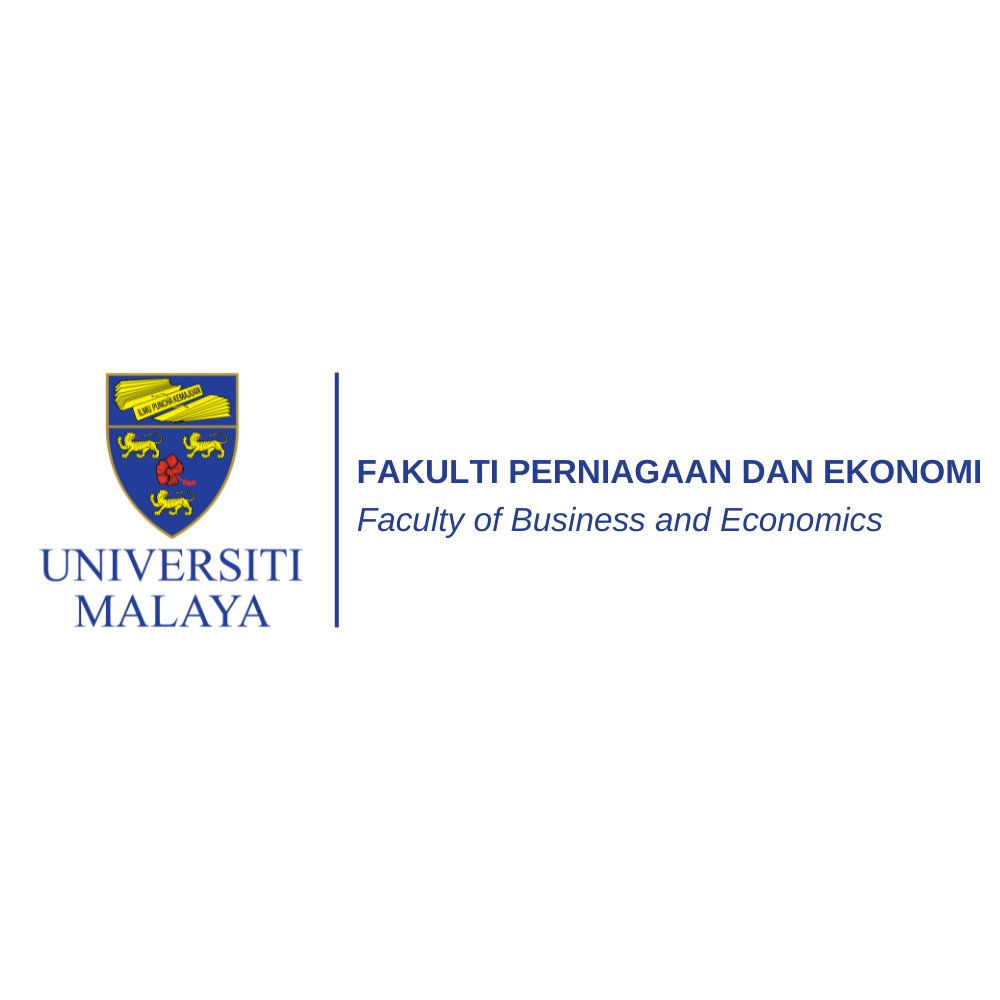 APPLICATION FOR SPECIAL INTELLECTUAL PROPERTY RIGHTS (IPR) FUND FACULTY OF BUSINESS AND ECONOMICS YEAR 2024Permohonan Dana Khas Hak Harta Intelek (IPR)Fakulti Perniagaan dan Ekonomi Tahun 2024APPLICATION FOR SPECIAL INTELLECTUAL PROPERTY RIGHTS (IPR) FUND FACULTY OF BUSINESS AND ECONOMICS YEAR 2024Permohonan Dana Khas Hak Harta Intelek (IPR)Fakulti Perniagaan dan Ekonomi Tahun 2024APPLICATION FOR SPECIAL INTELLECTUAL PROPERTY RIGHTS (IPR) FUND FACULTY OF BUSINESS AND ECONOMICS YEAR 2024Permohonan Dana Khas Hak Harta Intelek (IPR)Fakulti Perniagaan dan Ekonomi Tahun 2024APPLICATION FOR SPECIAL INTELLECTUAL PROPERTY RIGHTS (IPR) FUND FACULTY OF BUSINESS AND ECONOMICS YEAR 2024Permohonan Dana Khas Hak Harta Intelek (IPR)Fakulti Perniagaan dan Ekonomi Tahun 2024A.APPLICANT’S INFORMATION (Maklumat Pemohon)APPLICANT’S INFORMATION (Maklumat Pemohon)APPLICANT’S INFORMATION (Maklumat Pemohon)NAME:  NamaIC / PASSPORT NO.: No. Kad Pengenalan / PassportDEPARTMENT : Jabatan              H/P TELEPHONE  NO. : No. Telefon BimbitE-MAIL : E-melNAME:  NamaIC / PASSPORT NO.: No. Kad Pengenalan / PassportDEPARTMENT : Jabatan              H/P TELEPHONE  NO. : No. Telefon BimbitE-MAIL : E-melNAME:  NamaIC / PASSPORT NO.: No. Kad Pengenalan / PassportDEPARTMENT : Jabatan              H/P TELEPHONE  NO. : No. Telefon BimbitE-MAIL : E-melNAME:  NamaIC / PASSPORT NO.: No. Kad Pengenalan / PassportDEPARTMENT : Jabatan              H/P TELEPHONE  NO. : No. Telefon BimbitE-MAIL : E-melB.B.INTELLECTUAL PROPERTY RIGHTS DETAILS (Butir Hak Harta Intelek)INTELLECTUAL PROPERTY RIGHTS DETAILS (Butir Hak Harta Intelek)TITLE OF COPYRIGHT:  Tajuk Hak Cipta:PLEASE SPECIFY TYPE OF COPYRIGHT (e.g: Poster/Slides/etc):Sila Nyatakan Jenis Hak Cipta (e.g: Poster/Slaid/etc):SYNOPSIS OF THE COPYRIGHT:Sinopsis Hak Cipta:***PLEASE ATTACH YOUR COPYRIGHT DOCUMENT WITH THIS APPLICATION.***Sila Sertakan Dokumen Hak Cipta Bersama Permohonan Ini.	TITLE OF COPYRIGHT:  Tajuk Hak Cipta:PLEASE SPECIFY TYPE OF COPYRIGHT (e.g: Poster/Slides/etc):Sila Nyatakan Jenis Hak Cipta (e.g: Poster/Slaid/etc):SYNOPSIS OF THE COPYRIGHT:Sinopsis Hak Cipta:***PLEASE ATTACH YOUR COPYRIGHT DOCUMENT WITH THIS APPLICATION.***Sila Sertakan Dokumen Hak Cipta Bersama Permohonan Ini.	TITLE OF COPYRIGHT:  Tajuk Hak Cipta:PLEASE SPECIFY TYPE OF COPYRIGHT (e.g: Poster/Slides/etc):Sila Nyatakan Jenis Hak Cipta (e.g: Poster/Slaid/etc):SYNOPSIS OF THE COPYRIGHT:Sinopsis Hak Cipta:***PLEASE ATTACH YOUR COPYRIGHT DOCUMENT WITH THIS APPLICATION.***Sila Sertakan Dokumen Hak Cipta Bersama Permohonan Ini.	TITLE OF COPYRIGHT:  Tajuk Hak Cipta:PLEASE SPECIFY TYPE OF COPYRIGHT (e.g: Poster/Slides/etc):Sila Nyatakan Jenis Hak Cipta (e.g: Poster/Slaid/etc):SYNOPSIS OF THE COPYRIGHT:Sinopsis Hak Cipta:***PLEASE ATTACH YOUR COPYRIGHT DOCUMENT WITH THIS APPLICATION.***Sila Sertakan Dokumen Hak Cipta Bersama Permohonan Ini.	C.C.C.APPLICANT’S DECLARATION (Pengakuan Pemohon)I hereby confirm that the information provided is true and this invention has not be submitted to any other IPR’s application platform other than Faculty and UMCIE.Name:                                                                                            Signature:Nama:                                                                                            Tandatangan:                                                                               Date:                                                                                             Tarikh:I hereby confirm that the information provided is true and this invention has not be submitted to any other IPR’s application platform other than Faculty and UMCIE.Name:                                                                                            Signature:Nama:                                                                                            Tandatangan:                                                                               Date:                                                                                             Tarikh:I hereby confirm that the information provided is true and this invention has not be submitted to any other IPR’s application platform other than Faculty and UMCIE.Name:                                                                                            Signature:Nama:                                                                                            Tandatangan:                                                                               Date:                                                                                             Tarikh:I hereby confirm that the information provided is true and this invention has not be submitted to any other IPR’s application platform other than Faculty and UMCIE.Name:                                                                                            Signature:Nama:                                                                                            Tandatangan:                                                                               Date:                                                                                             Tarikh:E.E.E.DEPUTY DEAN (RESEARCH) APPROVALE.E.E.(Kelulusan Timbalan Dekan (Penyelidikan).............................................................................................................................................................................................Name:                                                                                            Signature and Stamp:Nama:                                                                                            Tandatangan dan Cop:                                                                               Date:                                                                                             Tarikh:                                         .............................................................................................................................................................................................Name:                                                                                            Signature and Stamp:Nama:                                                                                            Tandatangan dan Cop:                                                                               Date:                                                                                             Tarikh:                                         .............................................................................................................................................................................................Name:                                                                                            Signature and Stamp:Nama:                                                                                            Tandatangan dan Cop:                                                                               Date:                                                                                             Tarikh:                                         .............................................................................................................................................................................................Name:                                                                                            Signature and Stamp:Nama:                                                                                            Tandatangan dan Cop:                                                                               Date:                                                                                             Tarikh:                                         